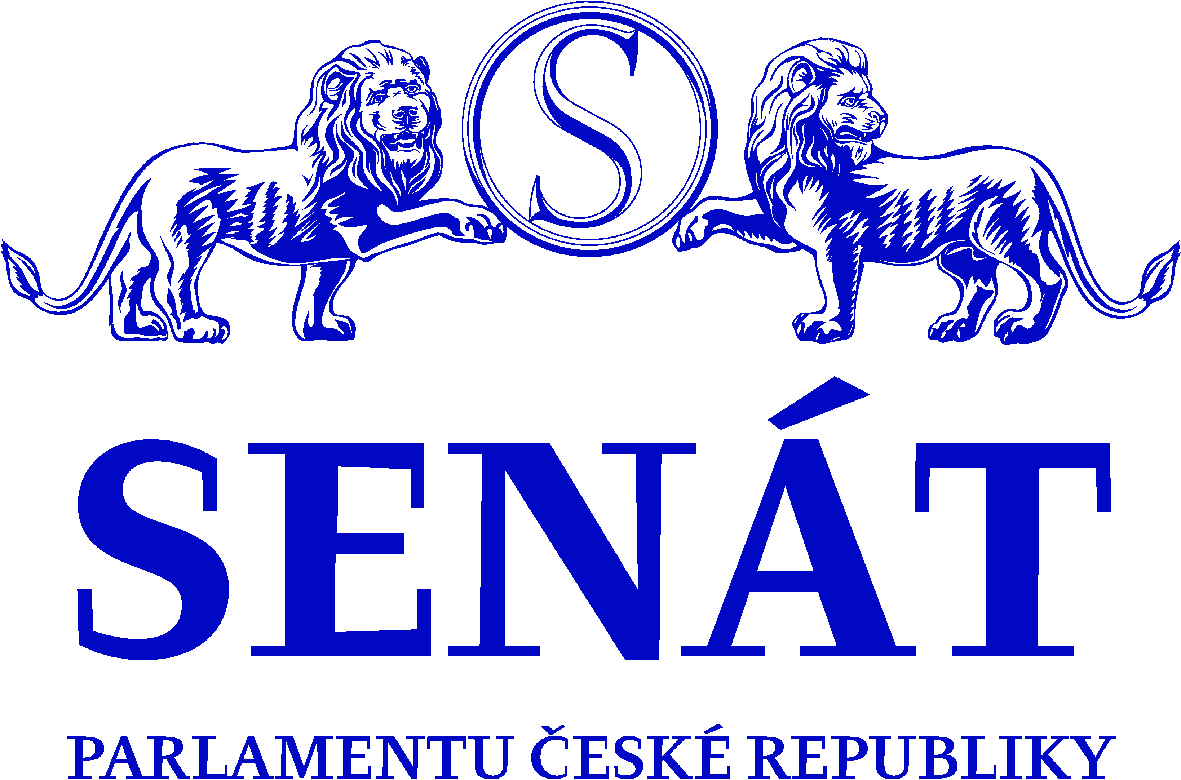 Prohlášení senátorského klubu Starostové a nezávislíPřestože ctíme právo nejpočetnějšího senátorského klubu ČSSD navrhnout předsedu Senátu, v případě, že sociální demokraté navrhnou Milana Štěcha, senátoři klubu Starostové a nezávislí pro něj nemohou a nebudou hlasovat.Důvodem je jeho vstřícné až servilní prohlášení vůči Číně kvůli přijetí tibetského dalajlámy, které jako jeden ze čtyř nejvyšších ústavních činitelů podpořil.Zároveň klub STAN ctí dohody mezi senátorskými kluby o rozdělení základních funkcí v Senátu.